FICHA DE CANDIDATURA A VOLUNTÁRIO1. INFORMAÇÃO DE CONTATONOME:________________________________________________________________________________________________________________________DATA de NASCIMENTO (dia/mês/ano): ______/ ______/__________MORADA: _______________________________C. POSTAL______________LOCALIDADE: ______________________ DISTRITO: ___________________CONCELHO:________________________E – MAIL _____________________________TELEFONE ________________ TELEMÓVEL________________HABILITAÇÕES LITERÁRIAS: ___________ PROFISSÃO: _______________2. ACTIVIDADES DE VOLUNTARIADO EM QUE SE PRETENDE INSCREVERVISITAS A UTENTES/ CLIENTES (CONVERSAR, JOGAR, PASSEAR, ETC.)ANGARIAÇÃO DE FUNDOSCUIDADOS DE SAÚDE ( FISIOTERAPEUTAS, MÉDICOS, ENFERMEIROS)APOIO NAS TAREFAS ADMINISTRATIVASFORMAÇÃOAPOIO NA DIVULGAÇÃO E REALIZAÇÃO DE EVENTOSREPORTAGEM FOTOGRÁFICA EM EVENTOSREPORTAGEM DE VÍDEO EM EVENTOSSERVIÇOS DE JARDINAGEMAUXÍLIO NA DISTRIBUIÇÃO DA ALIMENTAÇÃO AO DOMICÍLIO DOS UTENTESOUTRAS INDICAR: _______________________________________________3. NÚMERO DE HORAS4. PERIODICIDADESEMANAL                    QUINZENAL                     MENSAL APENAS AOS FINS-DE-SEMANA ENVIAR: Envie agora a Ficha de Candidatura por email ou entregue pessoalmente na sede da Instituição | VER CONTACTOS NO CABEÇALHO |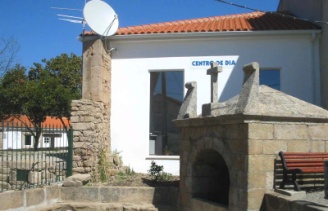 Largo Stº António, 6060-511 S.Miguel de AchaTelf/Fax 277937688  -  email: centrodiasaomiguel@gmail.com